График работы почтовых отделений в Приангарье изменится в праздникиВ Иркутской области 23 февраля и 8 марта станут выходными для всех отделений Почты России. 22 февраля и 7 марта рабочий день почтовых отделений сократится на один час. 24 февраля отделения будут работать по графику воскресенья, а 25 февраля и 9 марта возобновят обслуживание по обычному графику. 23 февраля и 8 марта почтальоны не будут разносить почтовые отправления и периодические печатные издания. Пенсии и пособия они доставят по графику, согласованному с региональными отделениями Социального фонда России, с учётом особенностей конкретных регионов.Чтобы клиенты бесперебойно и своевременно получали пенсии и пособия, почтовые отправления и периодические издания, некоторые сельские отделения могут работать по другому графику.Уточнить актуальное расписание работы или найти на карте ближайший открытый почтовый офис можно на сайте pochta.ru или в мобильном приложении компании.ПРЕСС-РЕЛИЗ                                                                            20 февраля 2023  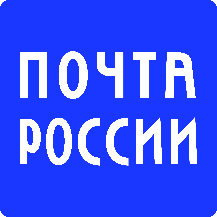 